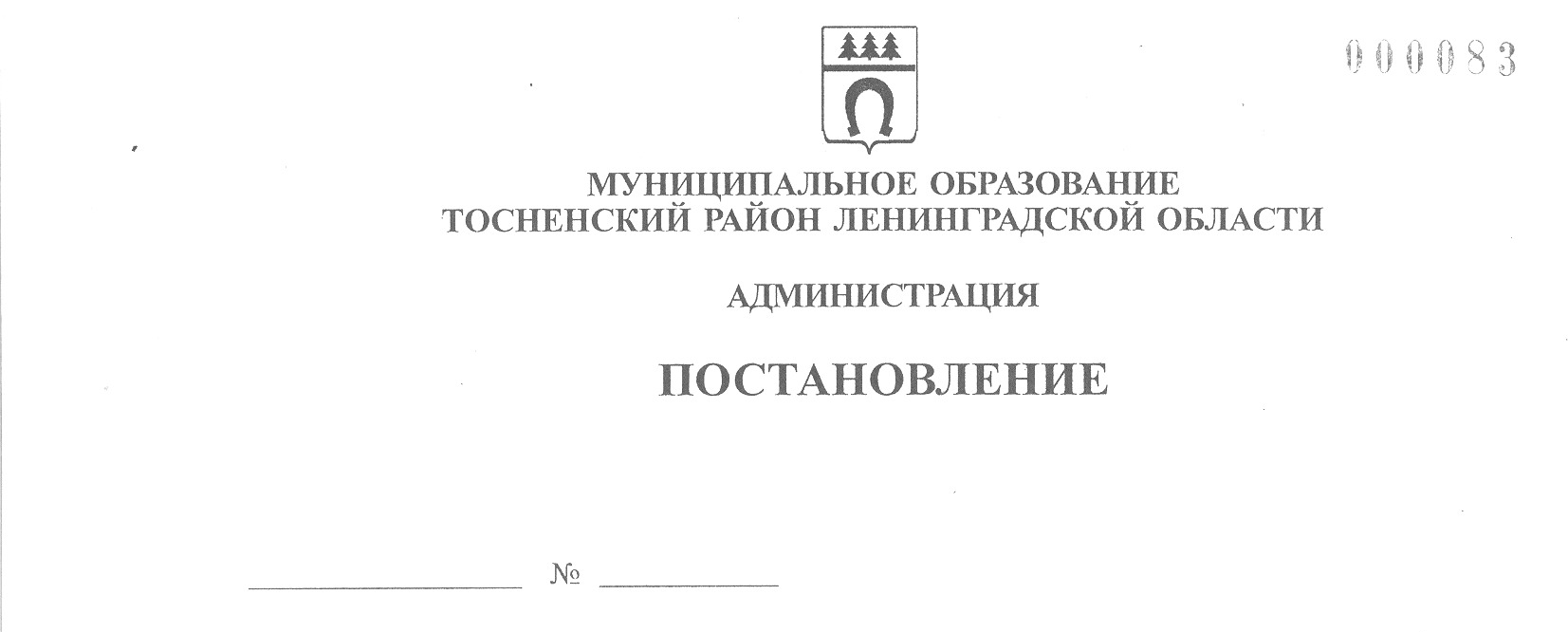 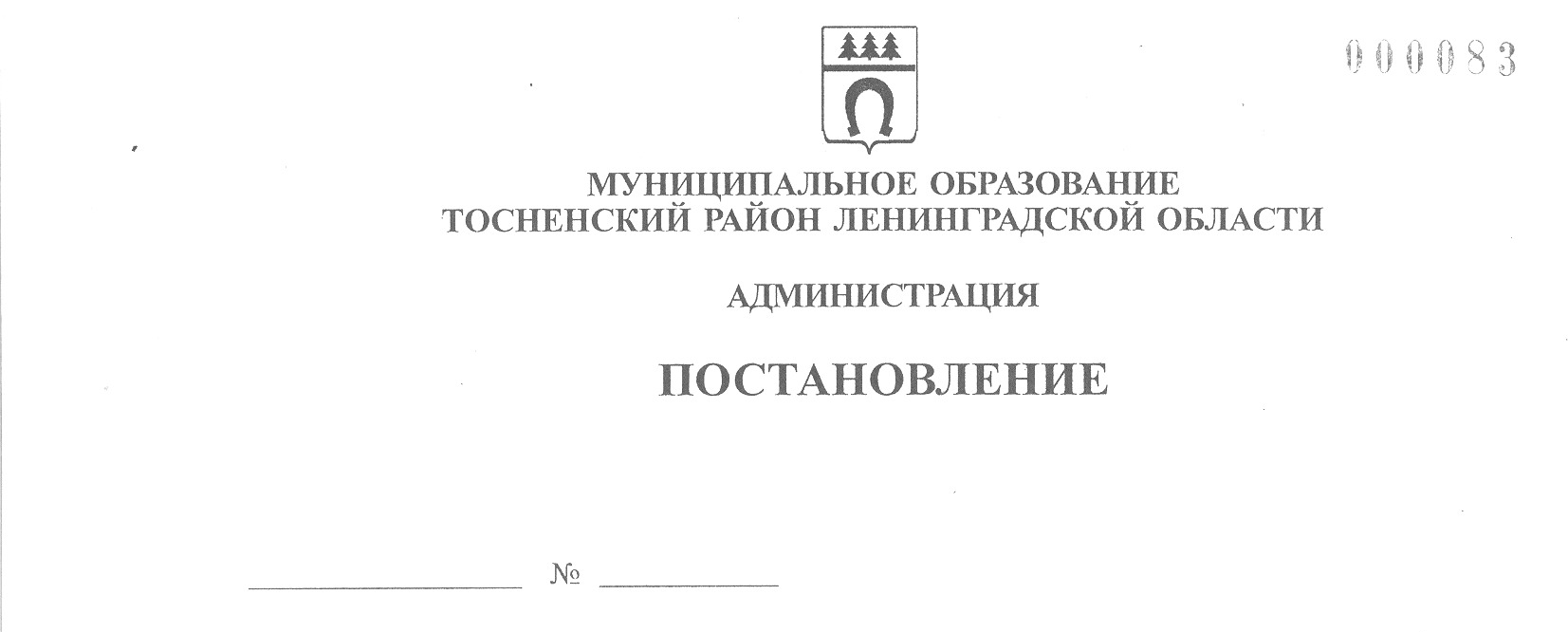 13.04.2023                              1334-паО внесении изменений в административный регламентпо предоставлению администрацией муниципального образования Тосненский район Ленинградской области муниципальной услуги «Направление уведомления о соответствии указанных в уведомлении о планируемомстроительстве параметров объекта индивидуального жилищного строительства или садового дома установленным параметрам и допустимости размещения объекта индивидуального жилищного строительства или садового дома на земельном участке», утвержденный постановлением администрации муниципального образования Тосненский район Ленинградской области от 24.10.2022 № 3809-па В соответствии с Федеральным законом от 06.10.2003 № 131-ФЗ «Об общих принципах организации местного самоуправления в Российской Федерации», Федеральным законом от 27.07.2010 № 210-ФЗ «Об организации предоставления государственных и муниципальных услуг», постановлением администрации муниципального образования Тосненский район Ленинградской области от 05.05.2022 № 1569-па «О порядке разработки и утверждения администрацией муниципального образования Тосненский район Ленинградской области административных регламентов предоставления муниципальных услуг» администрация муниципального образования Тосненский район Ленинградской областиПОСТАНОВЛЯЕТ:Внести в административный регламент по предоставлению муниципальной услуги «Направление уведомления о соответствии указанных в уведомлении о планируемом строительстве параметров объекта индивидуального жилищного строительства или садового дома установленным параметрам и допустимости размещения объекта индивидуального жилищного строительства или садового дома на земельном участке», утвержденный постановлением администрации муниципального образования Тосненский район Ленинградской области от 24.10.2022 № 3809-па, следующие изменения:Наименование муниципальной услуги изложить в следующей редакции: «Направление уведомления о соответствии указанных в уведомлении о планируемом строительстве или реконструкции объекта индивидуального жилищного строительства или садового дома параметров объекта индивидуального жилищного строительства или садового дома установленным параметрам и допустимости размещения объекта индивидуального жилищного строительства или садового дома на земельном участке». Пункт 2.1 изложить в следующей редакции: «2.1. Полное наименование муниципальной услуги: «Направление уведомления о соответствии указанных в уведомлении о планируемом строительстве или реконструкции объекта индивидуального жилищного строительства или садового дома параметров объекта индивидуального жилищного строительства или садового дома установленным параметрам и допустимости размещения объекта индивидуального жилищного строительства или садового дома на земельном участке».Подпункт «а» пункта 2.6 изложить в следующей редакции: «а) уведомление о планируемых строительстве или реконструкции объекта индивидуального жилищного строительства или садового дома по форме согласно приложению 1 (уведомление об изменении параметров планируемого строительства или реконструкции объекта индивидуального жилищного строительства или садового дома по форме согласно приложению 5)».В подпункте 2 пункта 2.10.1 слово «государственной» заменить на «муниципальной».Абзац 3 пункта 3.1.1 изложить в следующей редакции: «рассмотрение документов о предоставлении муниципальной услуги – 5 рабочих дней, в случае, предусмотренном частью 8 статьи 51.1 Градостроительного кодекса Российской Федерации – 18 рабочих дней».Пункт 3.1.3.2 изложить в следующей редакции: «3.1.3.2. Содержание административного действия (административных действий),  продолжительность и (или) максимальный срок его (их) выполнения: 1 действие: проверка документов на комплектность и достоверность, проверка сведений, содержащихся в представленных уведомлении о планируемом строительстве или уведомлении об изменении параметров и документах, в целях оценки их соответствия требованиям и условиям на получение муниципальной услуги, а также формирование проекта решения по итогам рассмотрения уведомления о планируемом строительстве или уведомления об изменении параметров и документов в течение 1 дня с даты окончания первой административной процедуры.2 действие: формирование, направление межведомственного запроса (межведомственных запросов) (в случае непредставления заявителем документов, предусмотренных пунктом 2.7 настоящего Административного регламента) в электронной форме с использованием системы межведомственного электронного взаимодействия и получение ответов на межведомственные запросы в течение 5 дней с даты окончания первой административной процедуры, за исключением случая, предусмотренного частью 8 статьи 51.1 Градостроительного кодекса Российской Федерации.В случае, предусмотренном частью 8 статьи 51.1 Градостроительного кодекса Российской Федерации:2.1 действие: в срок не более чем три рабочих дня со дня поступления этого уведомления при отсутствии оснований для его возврата, предусмотренных частью 6 статьи 51.1 Градостроительного кодекса Российской Федерации, направляет, в том числе с использованием единой системы межведомственного электронного взаимодействия и подключаемых к ней региональных систем межведомственного электронного взаимодействия, указанное уведомление и приложенное к нему описание внешнего облика объекта индивидуального жилищного строительства или садового дома в орган исполнительной власти субъекта Российской Федерации, уполномоченный в области охраны объектов культурного наследия.2.2 действие: проводит проверку соответствия указанных в этом уведомлении параметров объекта индивидуального жилищного строительства или садового дома предельным параметрам разрешенного строительства, реконструкции объектов капитального строительства, установленным правилами землепользования и застройки, документацией по планировке территории, и обязательным требованиям к параметрам объектов капитального строительства, установленным Градостроительным кодексом Российской Федерации, другими федеральными законами и действующим на дату поступления этого уведомления, а также допустимости размещения объекта индивидуального жилищного строительства или садового дома в соответствии с разрешенным использованием земельного участка и ограничениями, установленными в соответствии с земельным и иным законодательством Российской Федерации и действующими на дату поступления этого уведомления.3 действие: формирование проекта решения по итогам рассмотрения уведомления о планируемом строительстве или уведомления об изменении параметров и документов».В пункте 3.4 слова «Документы, прилагаемые к уведомлению о планируемом строительстве, представляемые в электронной форме, направляются в следующих форматах» заменить на «Электронные документы представляются в следующих форматах».В пункте 3.5 слова «В случае если оригиналы документов, прилагаемых к уведомлению о планируемом строительстве, выданы и подписаны уполномоченным органом на бумажном носителе, допускается формирование таких документов, представляемых в электронной форме, путем сканирования непосредственно с оригинала документа» заменить на «Допускается формирование электронного документа путем сканирования непосредственно с оригинала документа».В приложении 4 в наименовании слово «допустимости» заменить на «недопустимости».Административный регламент дополнить приложением 5 (приложение).Комитету строительства и инвестиций администрации муниципального образования Тосненский район Ленинградской области направить в пресс-службу комитета по организационной работе, местному самоуправлению, межнациональным и межконфессиональным отношениям администрации муниципального образования Тосненский район Ленинградской области настоящее постановление для опубликования  и обнародования в порядке, установленном Уставом муниципального образования Тосненский муниципальный район Ленинградской области.Пресс-службе комитета по организационной работе, местному самоуправлению, межнациональным и межконфессиональным отношениям администрации муниципального образования Тосненский район Ленинградской области опубликовать и обнародовать настоящее постановление в порядке, установленном Уставом муниципального образования Тосненский муниципальный район Ленинградской области.Контроль за исполнением постановления возложить на заместителя главы администрации муниципального образования Тосненский район Ленинградской области Ануфриева О.А.Глава администрации				          		        А.Г. КлементьевОбухова Лариса Сергеевна, 8 (81361) 200446 гаПриложение к постановлению администрации муниципального образования Тосненский район Ленинградской области от 13.04.2023         № 1334-паПриложение 5к административному регламентуФОРМАУведомление об изменении параметров планируемого строительства или реконструкции объекта индивидуального жилищного строительства или 
садового дома(наименование уполномоченного на выдачу разрешений на строительство федерального органа исполнительной власти, органа исполнительной власти субъекта Российской Федерации, органа местного самоуправления)1. Сведения о застройщике:2. Сведения о земельном участке3. Сведения об изменении параметров планируемого строительства или реконструкции объекта индивидуального жилищного строительства или садового дома«»20г.1.1Сведения о физическом лице, в случае если застройщиком является физическое лицо:1.1.1Фамилия, имя, отчество (при наличии)1.1.2Место жительства1.1.3Реквизиты документа, удостоверяющего личность1.2Сведения о юридическом лице, в случае если застройщиком является юридическое лицо:1.2.1Наименование1.2.2Место нахождения1.2.3Государственный регистрационный номер записи о государственной регистрации юридического лица в едином государственном реестре юридических лиц, за исключением случая, если заявителем является иностранное юридическое лицо1.2.4Идентификационный номер налогоплательщика, за исключением случая, если заявителем является иностранное юридическое лицо2.1Кадастровый номер земельного участка (при наличии)2.2Адрес или описание местоположения земельного участка№ п/пНаименование параметров планируемого строительства или реконструкции объекта индивидуального жилищного строительства или садового домаЗначения параметров планируемого строительства или реконструкции объекта индивидуального жилищного строительства или садового дома, указанные в уведомлении о планируемых строительстве или реконструкции объекта индивидуального жилищного строительства или садового домаЗначения параметров планируемого строительства или реконструкции объекта индивидуального жилищного строительства или садового дома, указанные в уведомлении о планируемых строительстве или реконструкции объекта индивидуального жилищного строительства или садового домаЗначения параметров планируемого строительства или реконструкции объекта индивидуального жилищного строительства или садового дома, указанные в уведомлении о планируемых строительстве или реконструкции объекта индивидуального жилищного строительства или садового домаИзмененные значения параметров планируемого строительства или реконструкции объекта индивидуального жилищного строительства или садового дома№ п/пНаименование параметров планируемого строительства или реконструкции объекта индивидуального жилищного строительства или садового домаИзмененные значения параметров планируемого строительства или реконструкции объекта индивидуального жилищного строительства или садового дома№ п/пНаименование параметров планируемого строительства или реконструкции объекта индивидуального жилищного строительства или садового дома(дата направления уведомления)Измененные значения параметров планируемого строительства или реконструкции объекта индивидуального жилищного строительства или садового дома3.1Количество надземных этажей3.2Высота3.3Сведения об отступах от границ земельного участка3.4Площадь застройки